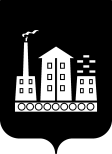 АДМИНИСТРАЦИЯГОРОДСКОГО ОКРУГА СПАССК-ДАЛЬНИЙПОСТАНОВЛЕНИЕ   13 апреля 2020 г.              г. Спасск-Дальний, Приморского края                № 155-паО внесении изменений в постановление Администрации городского округа Спасск - Дальний от 26 марта 2018 г. № 112-па  «О муниципальной комиссии по обследованию жилых помещений, занимаемых инвалидами и семьями, имеющими детей-инвалидов, и используемых для их постоянного проживая, и общего имущества в многоквартирных домах, входящих в состав муниципального жилищного фонда, а также частного жилищного фонда, в которых расположены указанные жилые помещения»Руководствуясь статьями 12 и 15 Жилищного кодекса Российской Федерации, постановлением Правительства Российской Федерации от 09 июля 2016 г. № 649 «О мерах по приспособлению жилых помещений и общего имущества в многоквартирном доме с учетом потребностей инвалидов», постановления Администрации Приморского края от 4 октября 2017 г. № 392-па «Об уполномоченном органе исполнительной власти Приморского края по координации мероприятий по приспособлению жилых помещений с учетом потребностей инвалидов», приказом департамента труда и социального развития Приморского края от 19 января 2018 г. № 22 «Об утверждении Порядка создания и работы муниципальной комиссии по обследованию жилых помещений, занимаемых инвалидами и семьями, имеющими детей-инвалидов, и используемых для их постоянного проживания, и общего имущества в многоквартирных домах, входящих в состав муниципального жилищного фонда, а также частного жилищного фонда, в которых расположены указанные жилые помещения», на основании Устава городского округа Спасск-Дальний, в целях обследования жилых помещений инвалидов и общего имущества в многоквартирных домах, в которых проживают инвалиды, их приспособления с учетом потребностей инвалидов и обеспечения условий их доступности для инвалидов, Администрация городского округа Спасск-ДальнийПОСТАНОВЛЯЕТ:1. Приложение № 1 к постановлению   Администрации  городского  округа Спасск-Дальний от 26 марта 2018 г.  № 112-па «О муниципальной комиссии по обследованию жилых помещений, занимаемых инвалидами и семьями, имеющими детей-инвалидов, и используемых для их постоянного проживания, и общего имущества в многоквартирных домах, входящих в состав муниципального жилищного фонда, а также частного жилищного фонда, в которых расположены указанные жилые помещения» изложить в следующей редакции (прилагается). 2. Административному управлению  Администрации городского округа Спасск-Дальний (Моняк) разместить настоящее постановление  на официальном  сайте правовой информации городского округа Спасск- Дальний.3. Контроль за исполнением настоящего постановления возложить на  заместителя главы Администрации городского округа Спасск-Дальний            Бессонова А.К. Исполняющий  обязанности главыгородского округа Спасск-Дальний			                                     А.К.Бессонов                                          Приложение № 1к постановлению Администрации     городского округа Спасск-Дальний                                                                 от 26.03.2018  № 112-па                                                            в редакции постановления Администрации     городского округа Спасск-Дальний                                                                                                    от 13.04.2020  № 155-па                               Составмуниципальной комиссии по обследованию жилых помещений, занимаемых инвалидами и семьями, имеющими детей-инвалидов, и используемых для их постоянного проживания, и общего имущества в многоквартирных домах, входящих в состав муниципального жилищного фонда, а также частного жилищного фонда, в которых расположены указанные жилые помещенияБессонов А.К.          -  заместитель главы Администрации городского  округа   Спасск-Дальний, председатель муниципальной комиссииБелякова Л.В.           - заместитель главы Администрации городского округа Спасск-Дальний, заместитель председателя муниципальной  комиссииВолодкович Ю.В. 	- ведущий специалист жилищного отдела управления жилищно-коммунального  хозяйства Администрации городского округа Спасск-Дальний, секретарь комиссии Симоненко О.С.       - начальник  управления жилищно-коммунального хозяйства                                        Администрации городского округа Спасск-Дальний Двинянин В.А.         - начальник жилищного отдела управления жилищно-                                 коммунального хозяйства Администрации городского                                 округа Спасск-Дальний, главный муниципальный жилищный                                 инспекторТроценко Т.А.        -   начальник организационного отдела административного управления Администрации городского округа Спасск-ДальнийБеззабарова Ю.В.    - начальник отдела по управлению  муниципальным                                   			  имуществом управления земельных и имущественных                                  отношений  Администрации городского округа                                          Спасск-ДальнийПетик И.Б.                - начальник  управления земельных и имущественных                                   отношений Администрации городского округа                                   Спасск-ДальнийДжос-Яринич О.А.   - начальник управления градостроительства                                           Администрации городского округа Спасск-Дальний   Бушмакин К.В.        - начальник отдела капитального строительства                                   управления градостроительства Администрации                                   городского округа Спасск-ДальнийЯковец Е.А.              - старший инспектор сектора выплат отдела по городскому                                    округу Спасск-Дальний и Спасскому муниципальному району                                    отделения по Лесозаводскому городскому округуБренюк Н.Д.             - председатель правления Общества инвалидов                                   г. Спасск-Дальний